            Асханада жұмыс жасайтын  қызметкерлердің толық құжаттары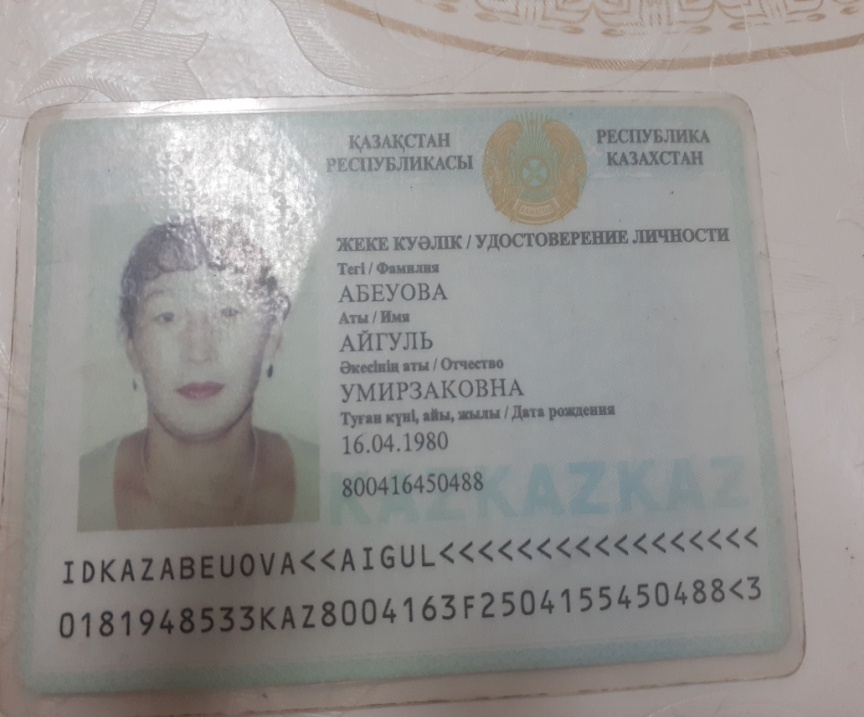 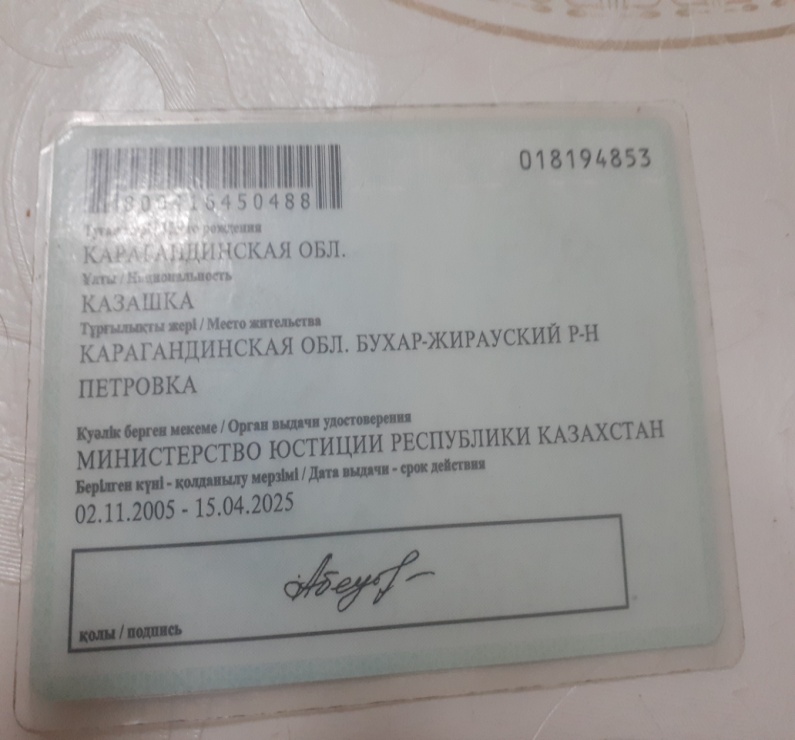 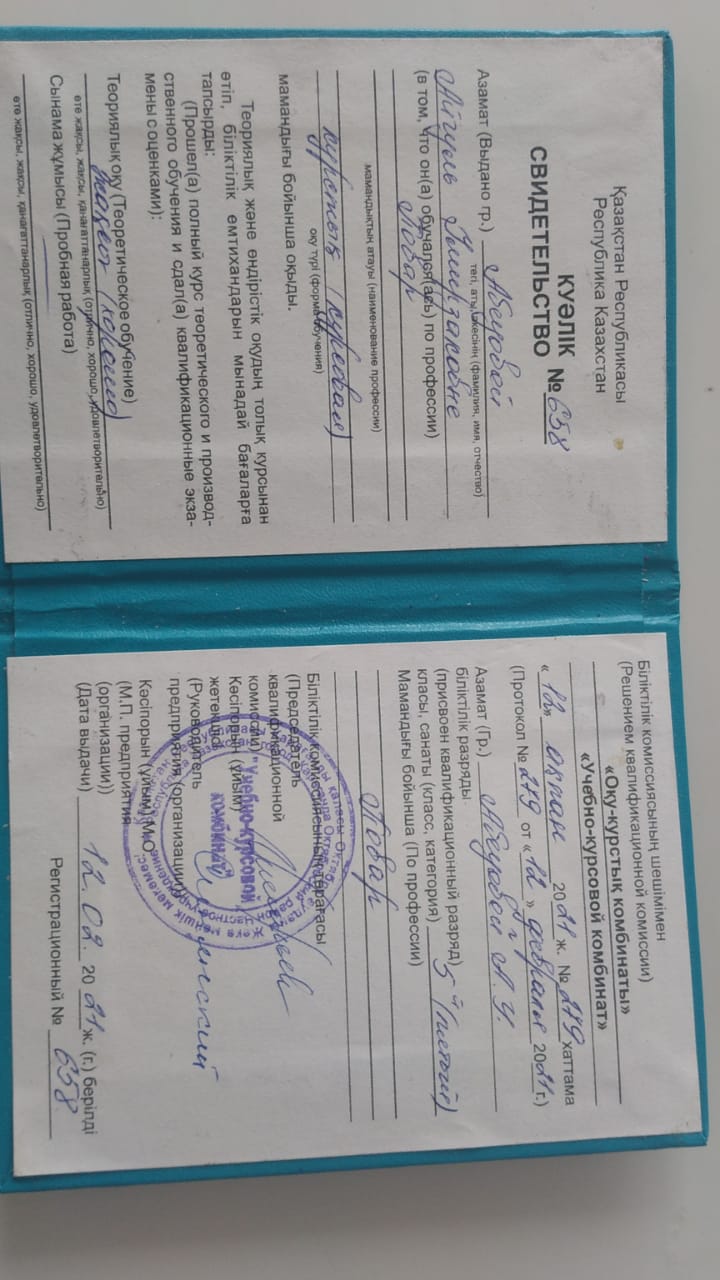 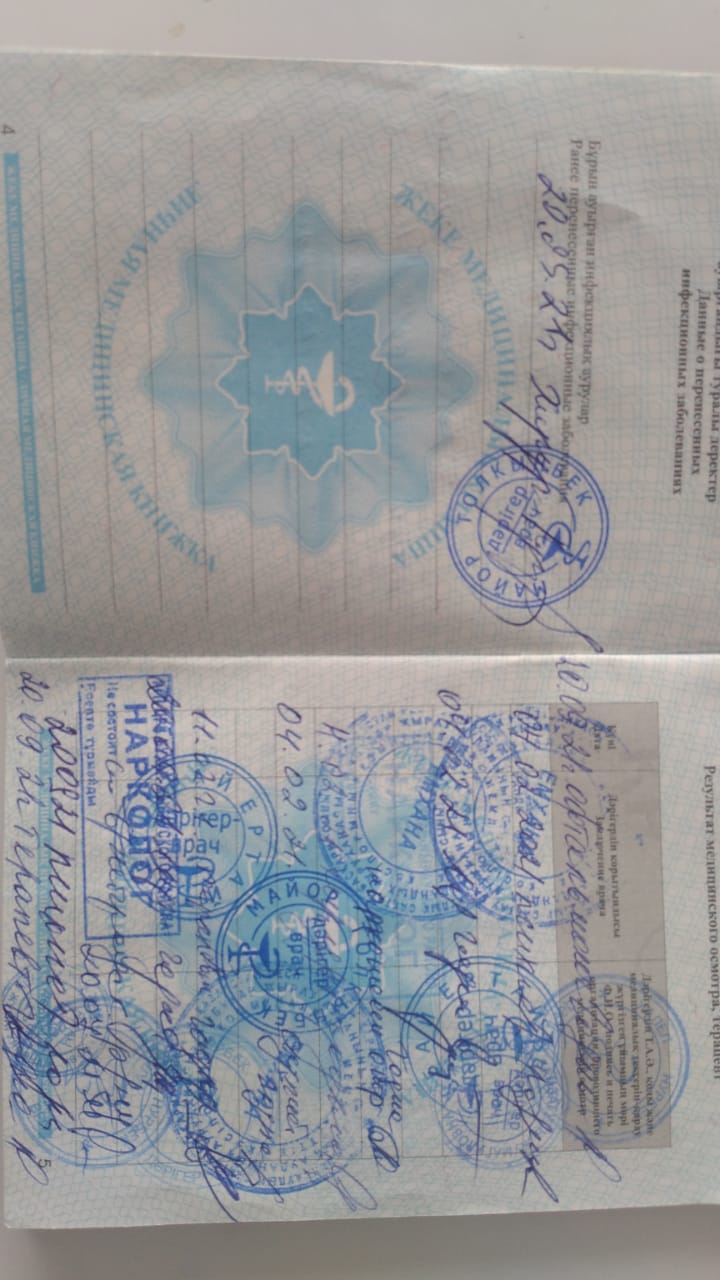 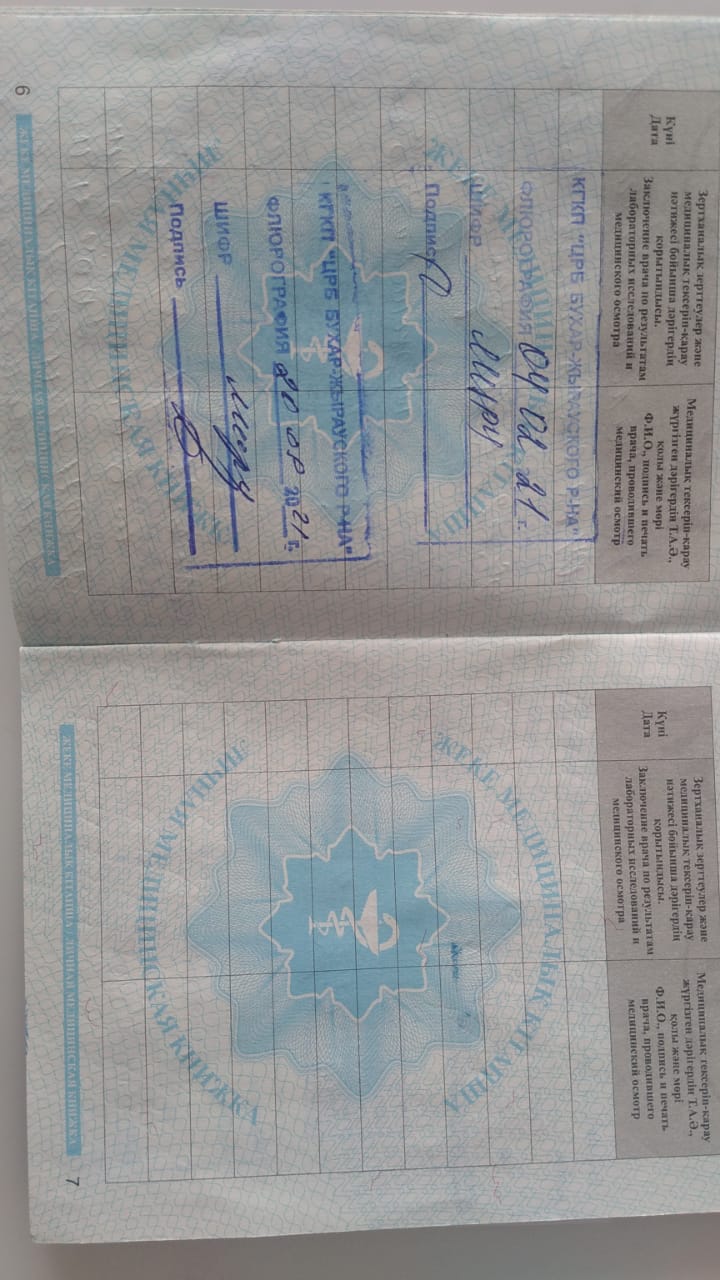                     Жалға алушының құжаттыры: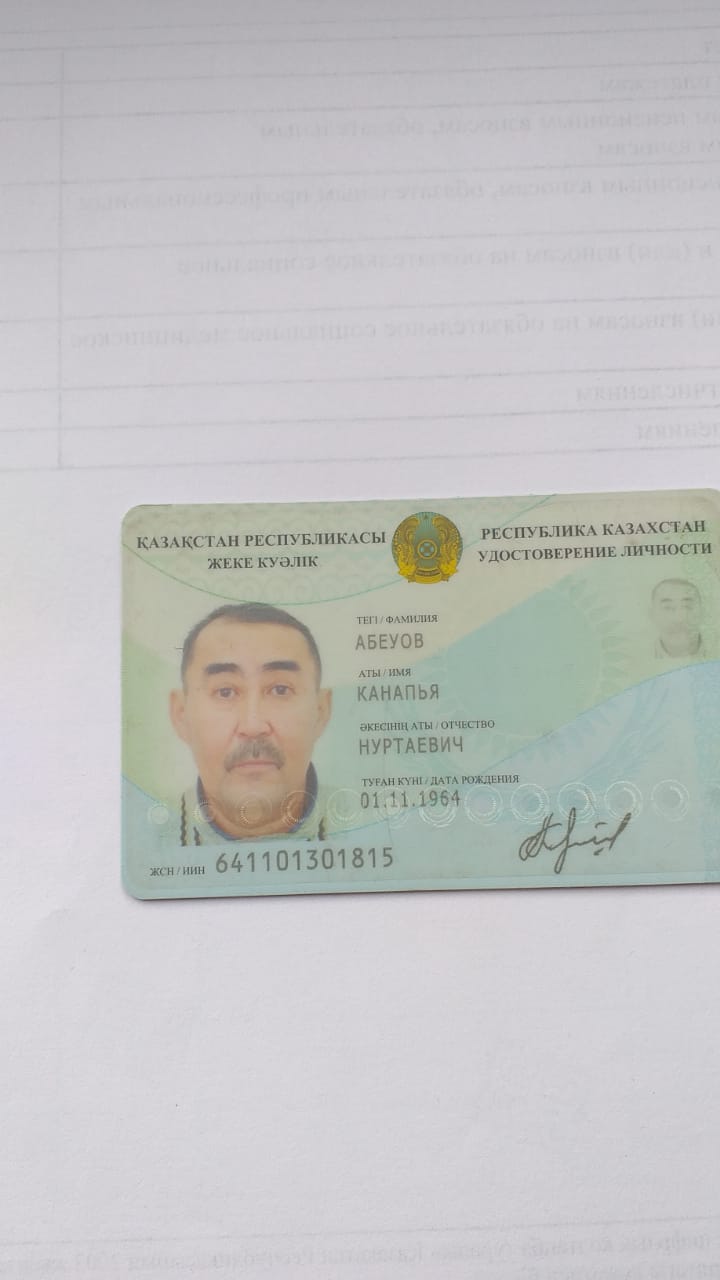 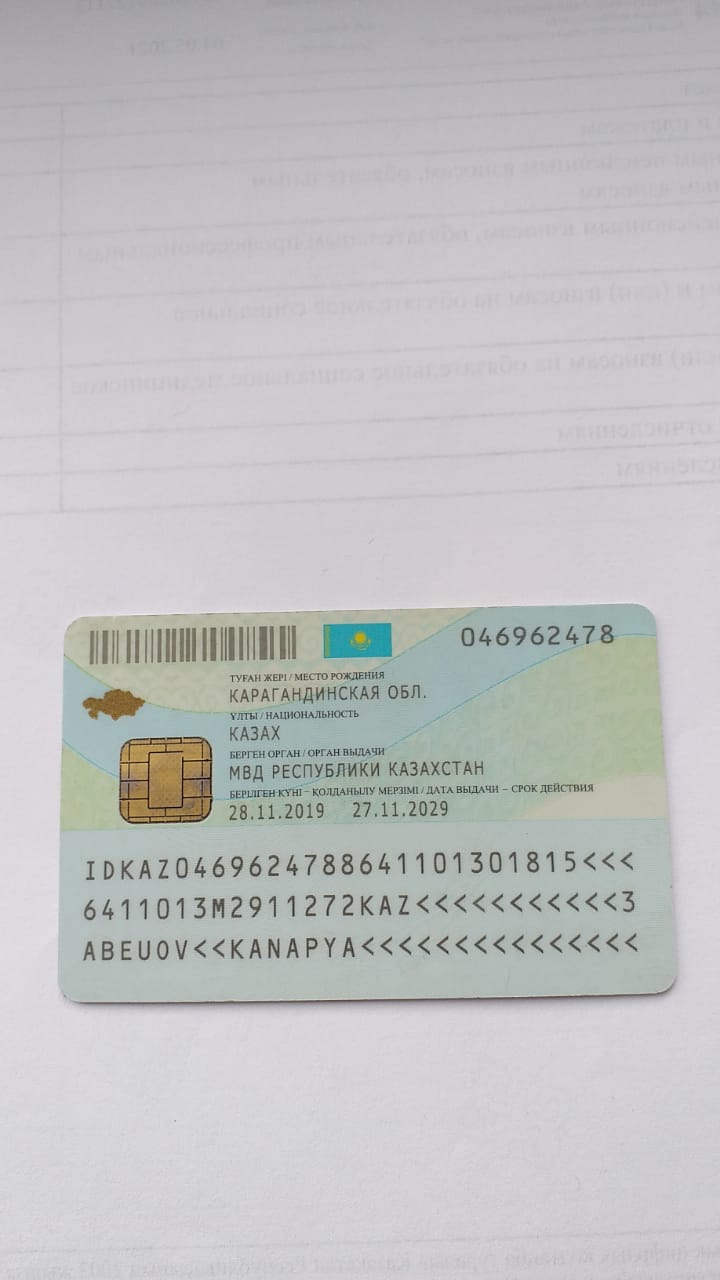 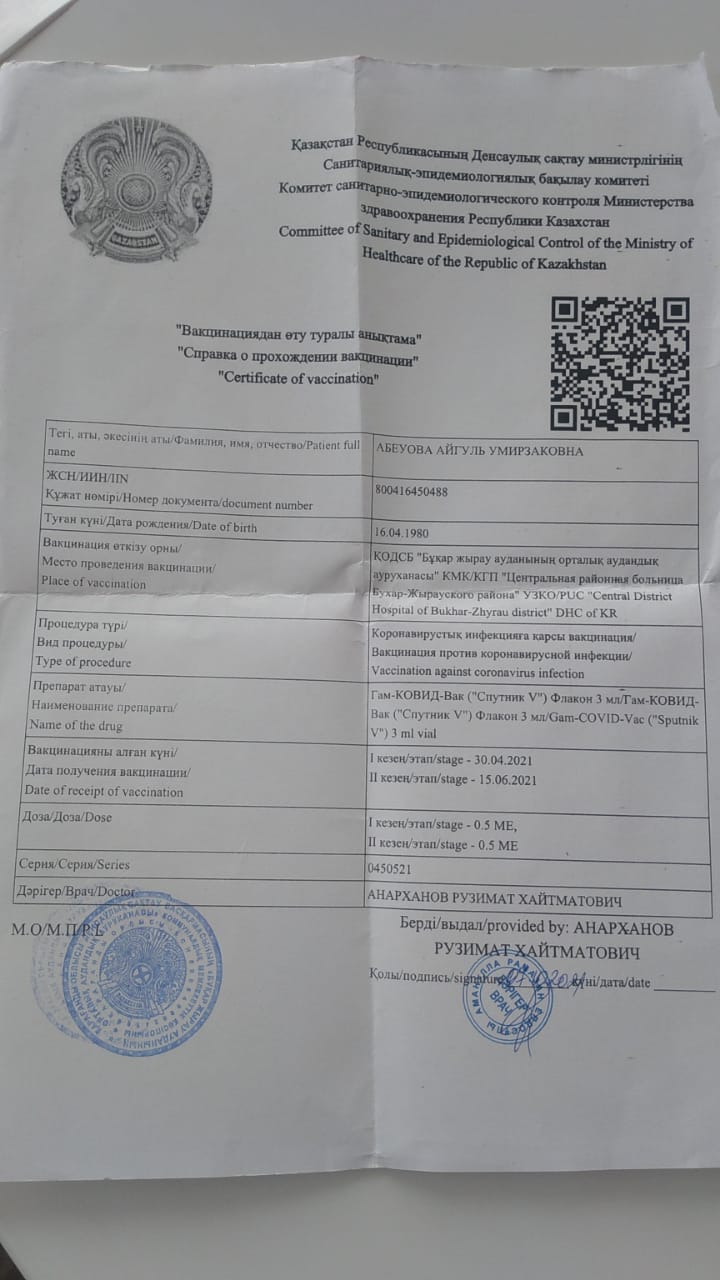 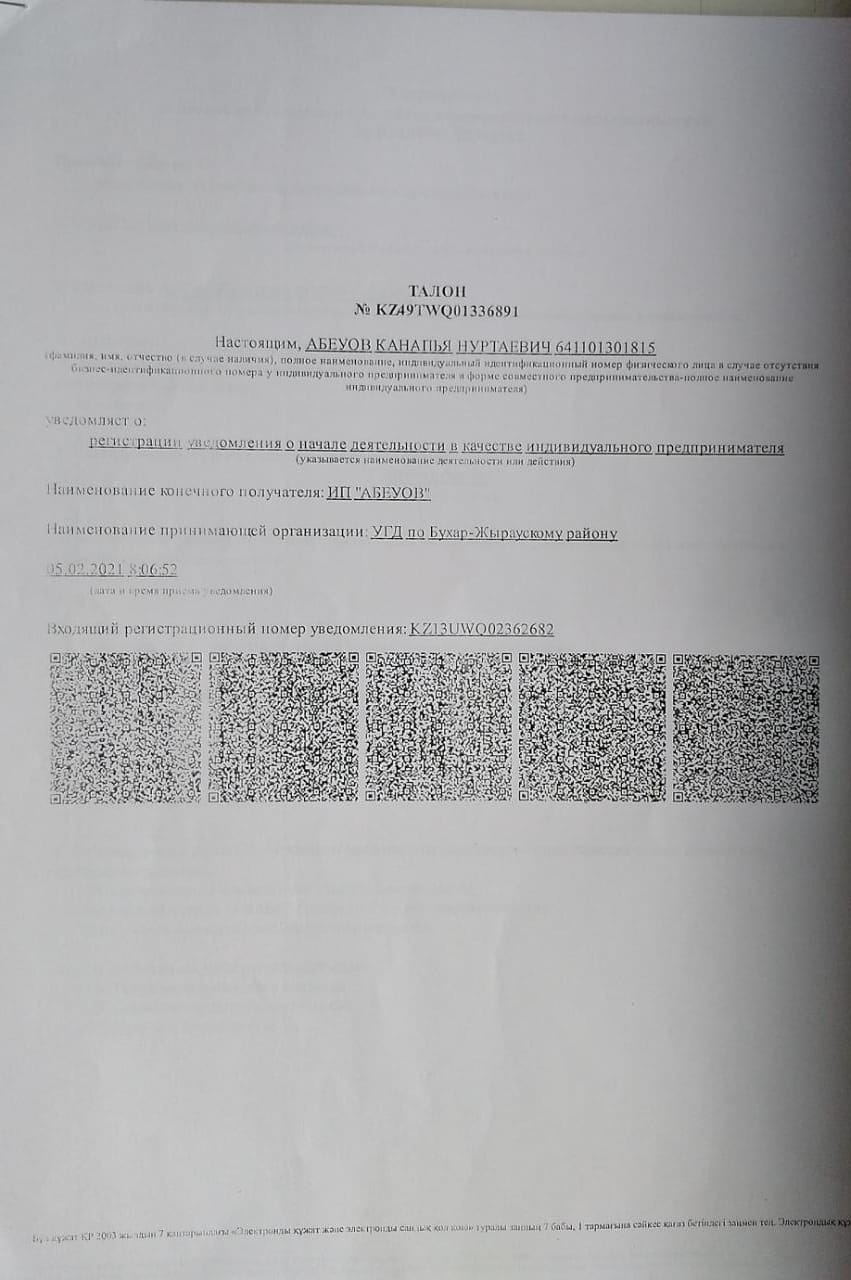 